Delo na daljavo: 6. teden 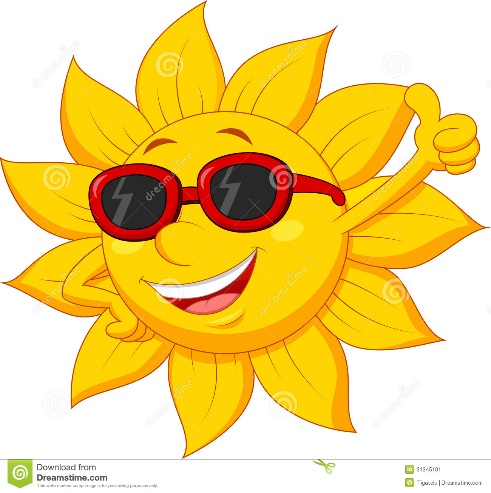 Pouk OPB5 v 2.b, v sredo 22.4.2020 Pozdravljeni učenci/ke: Pobarvaj kamenčke.  Kaj potrebujete:Kamenčki, večjibarve (če je možno vodoodporne)čopič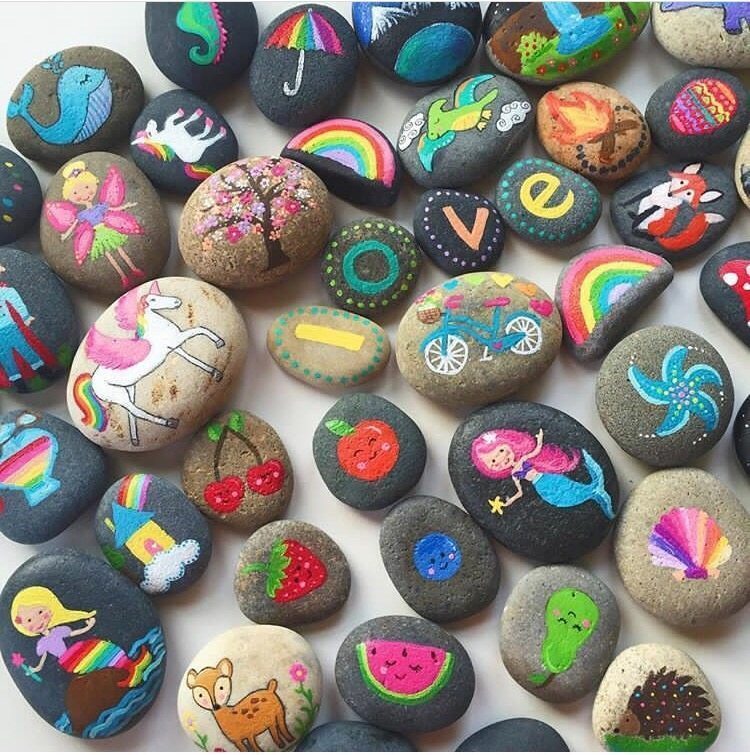 Navodila: Doma, na sprehodu naberi večje kamenčkePobarvaj jih kot želišZ njimi okrasi vrt, rože v stanovanju, kakšen prostor v domu … 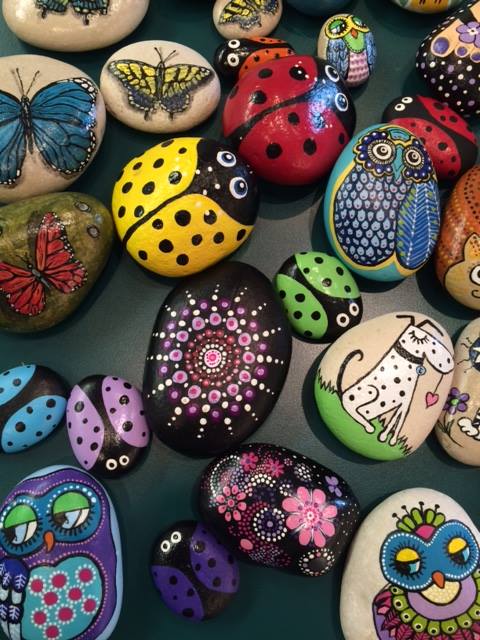 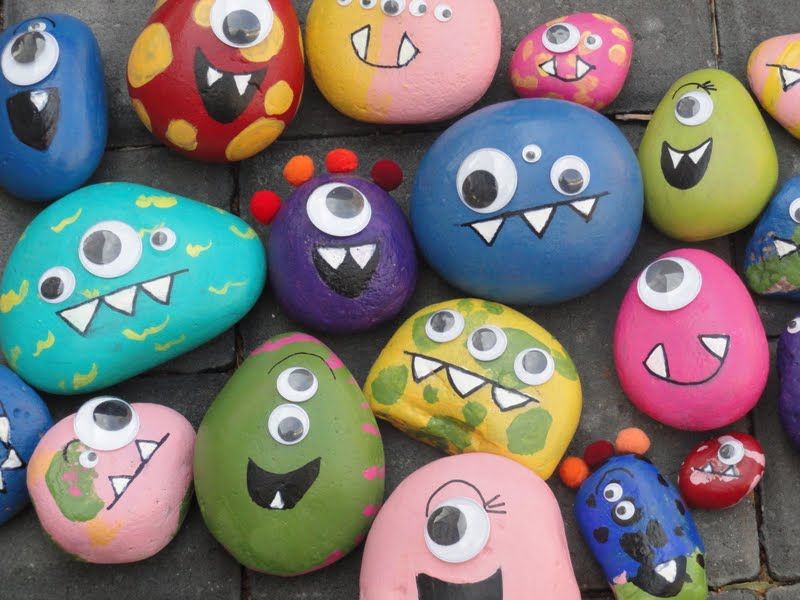 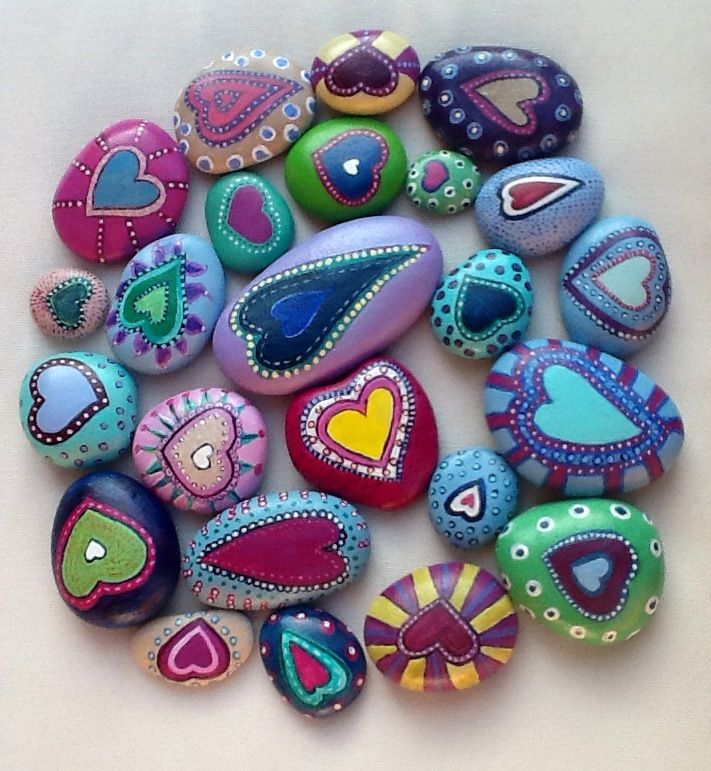 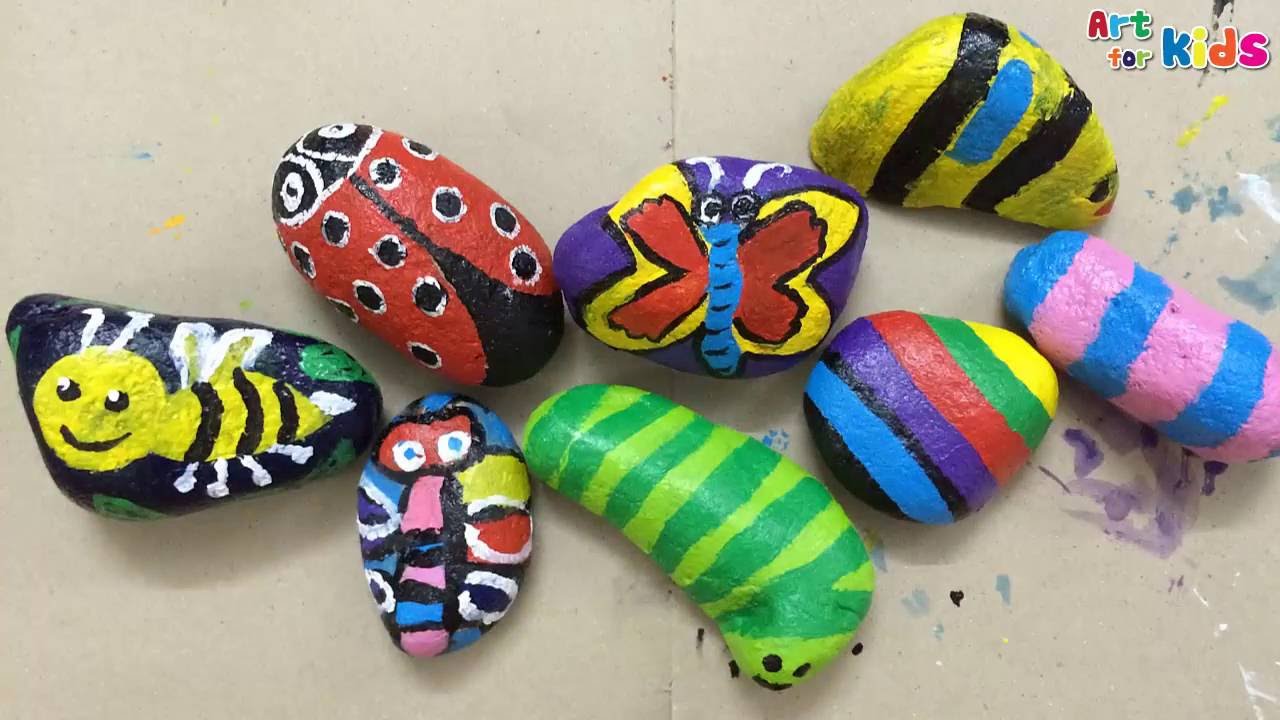 Izdelava izdelka ni obvezna, učenci naj ga izdelajo, če jim je všeč. Če bi mi pa kdo želel pokazati svoj izdelek (kar bom zelo vesela  ), ima kakšno vprašanje, potrebuje pomoč … me lahko dobi na: maja.brate@guest.arnes.si